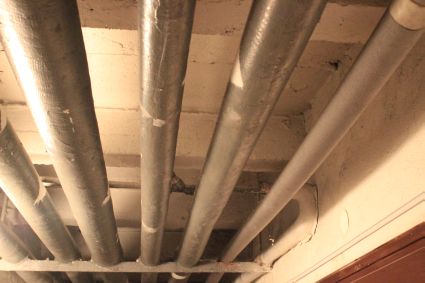 délka rozvodu cca 50 m